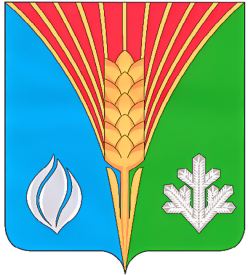                                         №2  17 февраля 2022 года_________________________________________________________________Газета муниципального образования       Костинский сельсовет   Курманаевскогорайона                                      Оренбургской  области  ИНФОРМАЦИЯ ПРОКУРОРАОб ужесточении уголовной ответственности должников по алиментам. Федеральным законом от 30.12.2021 № 479-ФЗ10.01.2022 внесены изменения в Кодекс об административных правонарушениях РФ, согласно которых должники по алиментным платежам будут нести ответственность даже за частичную неуплату алиментов.В соответствии с поправками в ст. 5.35.1 Кодекса об административных правонарушениях вводится административная ответственность за частичную неуплату алиментов на несовершеннолетних детей и нетрудоспособных родителей. Лицо, обязанное уплачивать алименты, подлежит привлечению к административной ответственности и в том случае, если установлен факт умышленной неполной уплаты им средств на содержание детей или нетрудоспособных родителей, то есть уплаты алиментов в размере меньшем, чем это предусмотрено судебным актом или соглашением об уплате алиментов, поскольку данное обстоятельство является их нарушением и частичная уплата алиментов не освобождает от ответственности. При этом под нарушением судебного акта или соглашения об уплате алиментов следует понимать неуплату алиментов в размере, в срок и способом, которые установлены данным решением или соглашениемКодекс об административных правонарушениях предусматривает обязательные работы до 150 часов, арест до 15 суток или штраф в размере 20 тыс. рублей за несоблюдение обязательств по уплате алиментов в течение двух и более месяцев со дня возбуждения исполнительного производства.За неоднократное нарушение обязательств по уплате алиментов для тех, кто ранее уже привлекался к административной ответственности, наступит ответственность уголовная - исправительные или принудительные работы на срок до одного года, либо арест на срок до трех месяцев, либо лишение свободы на срок до одного года (ст. 157 УК РФ). Неплательщик алиментов освобождается от ответственности в случае погашения задолженности в полном объеме.Ранее законодательством не допускалось привлечение к административной ответственности в случае частичной оплаты алиментов, в настоящее время такой возможности лица за частичную неуплату алиментов лишены.Указанные изменения вступили в законную силу с 10 января 2022 года.Прокурор района                                                                                                             советник юстиции								     Ю.Е. КучуровУчредитель: Администрация  муниципального образования Костинский сельсоветГлавный редактор: Солдатов Ю.ААдрес:461073 село Костиноул.Центральная ,д.5Тираж: 20 экз.Распространяется бесплатноТираж 20экз.